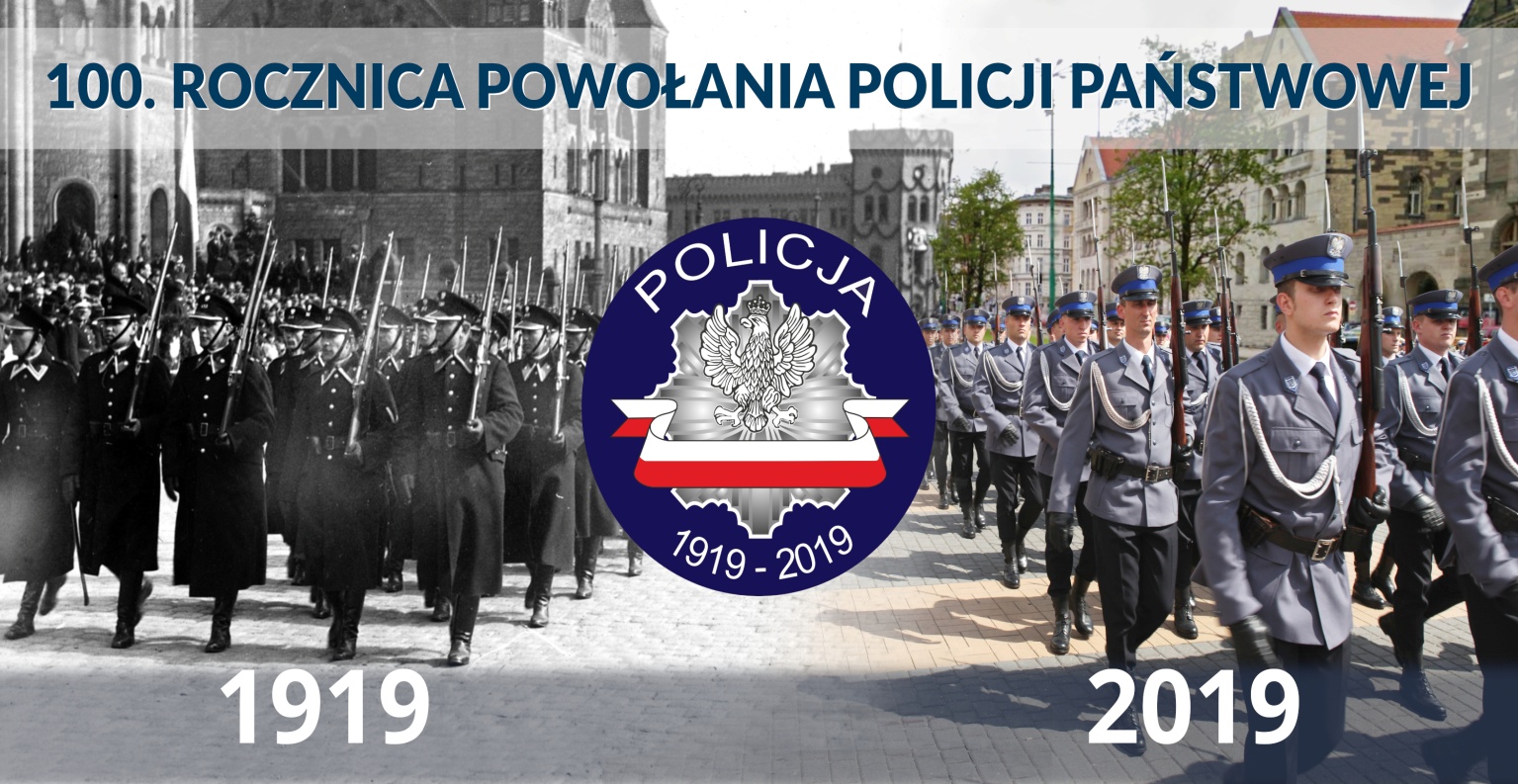 XVII INTERNATIONAL POLICE CHAMPIONSHIP IN THE LONG-DISTANCE SWIMMINGON OCCASION 100th ANNIVERSARY OF THE CREATION OF THE POLISH POLICEAdditional Championship Classification within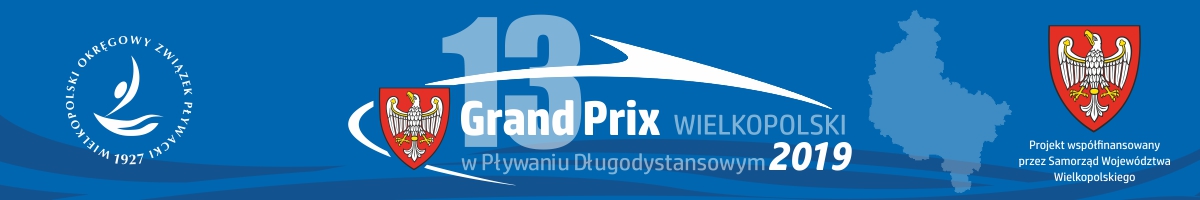 06.07.2019 Poznań KiekrzThe purpose of the eventFinding the police masters in long-distance swimmingPopularization of long-distance swimming among Police officers, police retirees and civilian police employeesPromoting an active form of spending free time. Promoting a "safe bath". Organizers Chief Commander of the PoliceProvincial commandant of the PoliceNSZZ Policemen’ Partners  Urząd Marszałkowski Województwa WielkopolskiegoWielkopolski Okręgowy Związek PływackiRatownictwo Wodne Filip OrłowskiMedia patronage Polska Głos Wielkopolski Place and datePoznań Kiekrz Beach Parkowa	06.07.2019Competition Office Beach ParkowaOpen from 8 o’clockDistance, classifications, rules of participation Distance with a length not exceeding 3000 meters.Classifications:1) Open classification of women (policemen, police retirees and civilian employees of the Police)Classification of men (policemen, police retirees and civilian employees of the Police)The condition for admission to take-off is the submission of a self-signed statement on the possibility of participating in the competition, taking part on its own responsibility and waiving claims against the organizers for damage to health as a result of participation in the competition.  Additional classification of participants of the Championships by age category in accordance with the rules of the Grand Prix of Wielkopolska - applies only to the Grand Prix of Wielkopolska. Map of the raceApplicationsIn the attached form to the e-mail address:  tomasz.winarski@po.policja.gov.plBy the deadline of the day 02.07.2019 It will not be possible to register on the day of the competitionScores Additional result in line with the Grand Prix of Wielkopolska - only for the Grand Prix of Wielkopolska Technical regulationsThe competition will be conducted in accordance with the provisions of these Regulations. The route can be designated on the reservoir, where only small tides and currents occur. The minimum water depth at each point of the route should be 1.40 m. The reservoir should have 
a certificate on the lack of contraindications to competitions for sanitary and security reasons. All changes of direction on the route must be clearly marked (clearly visible). The water temperature should be at least 160C and maximum 310CThe measurement should be made on the competition day, 1 hour before the start of the race at a depth of 0.4 m.The finish line should be marked with two buoys, and the line between them determines the place that must be crossed by the starter to finish the race. It is allowed to set the finishing line of the race on the edge of the platform. In this case, the finishing competitor must touch the bridge with the hand at the place designated by the Chief Referee.The start of the race takes place from the water after setting the competitors by the Chief Referee in a straight line that is perpendicular to the first receding buoy.The start of the race takes place simultaneously for all competitors. It is unacceptable to start in the so-called throws, or at intervals.The organizer allows start:only in textile clothing....Competitors participating in the Grand Prix have the right to: cover the body with a layer of protective substances against lowering its temperature in water; use waterproof goggles, nose clips and earplugs; take a meal from a belayer;withdraw from the competition at your own request.Competitors participating in the edition cannot:: use equipment that facilitates swimming during the race; use foams; use the help of people unrelated to the race during the race. Competitors participating in the edition are obliged to: showing ID at registration;  comply with the decisions of the judges panel; comply with these regulations of the GPP cycle and arrangements of the organizer of the edition; entering the starting number in a prominent place.Competitors crossing the route in a prohibited way will be disqualified at the request of the Chief Referee. Therefore, it is prohibited to:hindering the flow of other competitors by pulling, repelling, influencing the back;walking on the bottom or bouncing off the bottom (performing so-called "dolphins");physical contact with the safety boat. The time limit is 1.5 hours from the start. Competitors who are in the water after this time will be removed, thus they will finish the race and will not be classified.Every contestant has the right to call for help or stop the race by signaling this fact by lifting the straightened hand above the head in the position "on the back". Referee committee	5 judges appointed by the Wielkopolska Collegium of Judges participate in the competition from the Championship series. 	Each judge is obliged to have a valid PZP judge licenseSafetyFor the safety of participants is responsible Ratownictwo Wodne Filip OrłowskiThe organizer provides medical care and scuba diver during the competition. Each participant of the Championship race is insured against the consequences of unfortunate accidents (as part of the Grand Prix of Wielkopolska)Prizes Police Commander's Cups for the first open place for women and menThe Cups of the Provincial Police Commander for the second open place for women and menCups of NSZZ Policemen’ for the third open place for women and menFinal Provisions. In matters not covered by the regulations, the Judge, Organizer and Police representative decide. Interpretation of the regulations belongs to the organizer. Protests should be submitted up to 30 minutes after the event, paying the organizer with a deposit of PLN 300. The organizer is not responsible for items left on the premises where the competition will take place. 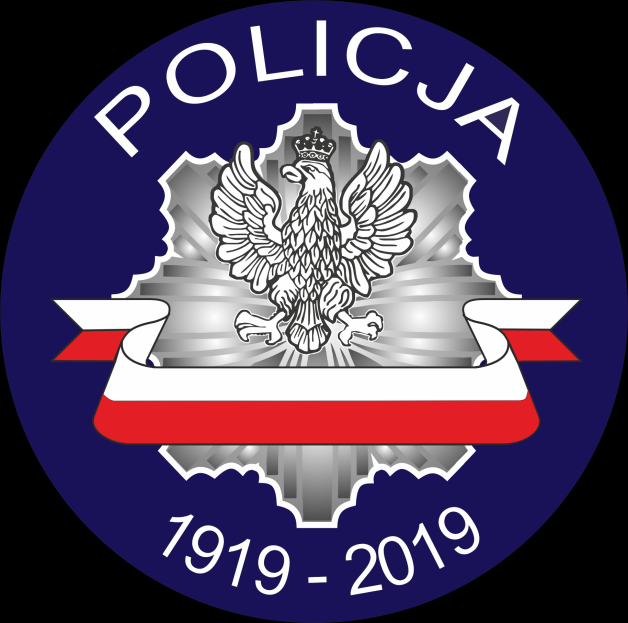 